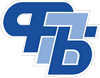 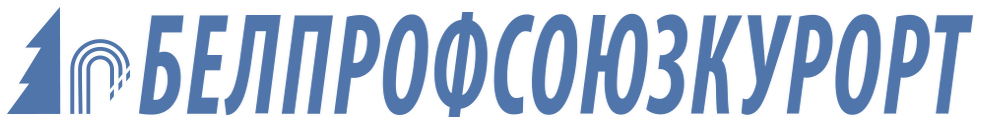 Ваше здоровье – наша забота!Наши санатории специализируются на лечении заболеваний:Санаторий "Приднепровский"Заболевания костно-мышечной системы и соединительной ткани;Заболевания нервной системы; Заболевания женских тазовых органов;Заболевания органов дыхания.Расположен в Рогачевском районе Гомельской обл. на берегу реки ДнепрСанаторий "Летцы"Заболевания системы кровообращения;Заболевания органов пищеварения.Расположен в сосновом бору на берегу живописного озера Шевино, в 3 километрах от реки Западная Двина в стороне от города Витебска на равнинном курорте «Лётцы».  Санаторий им. В.И.ЛенинаЗаболевания костно-мышечной системы и соединительной ткани;Заболевания нервной системы;Заболевания органов пищеварения;Заболевания мочеполовой системы.Расположен в г. Бобруйск Могилевской обл. (на берегу реки Березина)Санаторий "Криница"Заболевания системы кровообращения;Заболевания органов пищеварения;Заболевания органов дыхания;Заболевания женских тазовых органов.Расположен в одном километре от г. Минска в агрогородке ЖдановичиСанаторий "Нарочь"Заболевания системы кровообращения;Заболевания органов пищеварения.Расположен в Минской обл. (на озере Нарочь)Санаторий "Буг"болезни системы кровообращения, органов дыхания,костно-мышечной и соединительной ткани.Расположен в Брестской обл. на берегу реки Муховец.Санаторий "Ченки"органов дыхания;системы кровообращения;костно-мышечной системы и соединительной ткани;нервной системы;органов пищеварения;женских тазовых органов;эндокринной системы, расстройства питания и нарушения обмена веществ.Расположен в пригороде г.Гомель на берегу реки СожСанаторий  "Белорусочка"Заболевания органов дыхания;Заболевания органов пищеварения;Заболевания эндокринной системы, расстройства питания и  нарушения обмена веществ;Заболевания костно-мышечной системы;Функциональные расстройства нервной системы.Расположен вблизи  города Минска, в 3 км от железнодорожной станции Ждановичи на берегу водохранилища «Дрозды».Санаторий "Лесные озера"Заболевания системы кровообращения;Заболевания органов дыхания;Заболевания нервной системы;Заболевания костно-мышечной системы и соединительной ткани;Заболевания почек и мочевыделительной системы.Расположен в сосновом лесу в окружении озёр Долгое и Барковщина, в Ушачском районе Витебской области.Санаторий "Нарочанский берег"Заболевания органов пищеварения;Заболевания органов дыхания;Заболевания системы кровообращения.Расположен в Минской обл. на озере НарочьСанаторий "Нарочанка"- Заболевания  органов дыхания;- Заболевания системы кровообращения;- Заболевания костно-мышечной системы и соединительной ткани;- Нарушение обмена веществ (ожирение).Расположен в Минской обл. на озере НарочьДетский санаторий "Свислочь"Заболевания органов дыхания;Заболевания органов пищеварения;Заболевания системы кровообращения.Находится  на высоком берегу реки Свислочь недалеко от места впадения ее в реку Березина. Расстояние от г. Минска – 120 км, от г. Бобруйска – 38 км и г. Осиповичи – 28 км.Санаторий "Неман-72"Заболевания  органов дыхания;Заболевания системы кровообращения;Заболевания органов пищеварения;Заболевания эндокринной системы, расстройства питания и нарушения обмена веществ.Расположен на 1,5 км северо-западнее города Гродно в урочище Грандичи вблизи реки Неман.Санаторно-курортное унитарное предприятие «БЕЛПРОФСОЮЗКУРОРТ» предоставляет скидки в размере 25 % на санаторно-курортные путевки членам профсоюзов, входящих в ФПБ, и детям членов профсоюзов дошкольного возраста и учащимся учреждений общего среднего образования.Более подробную информацию о санаторно-курортном лечении и оздоровлении в здравницах ФПБ можно получить на сайтах: 1PROF.BY  и  kurort.by, в профсоюзном комитете.                                                                                                                                   